((السيرة الذاتية ))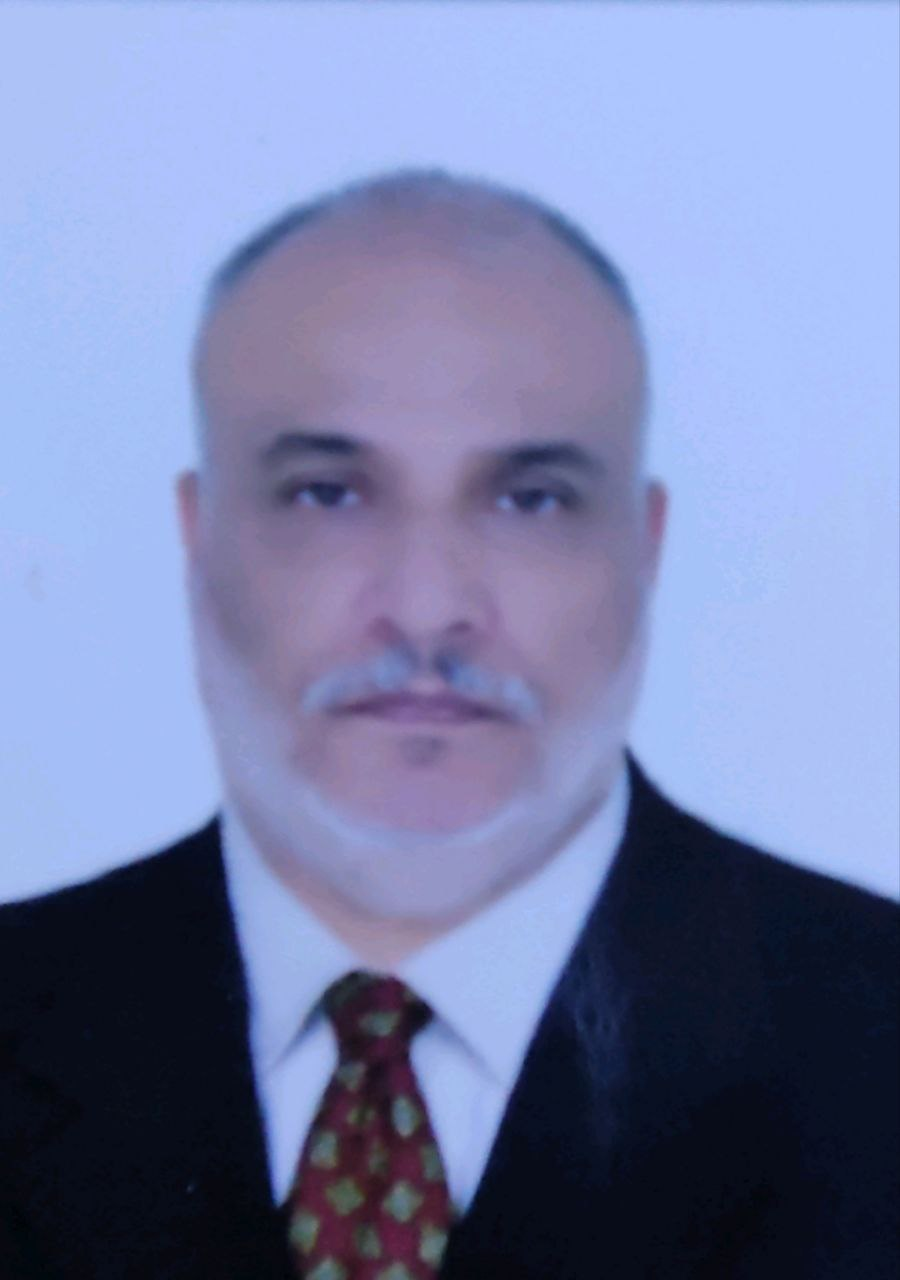 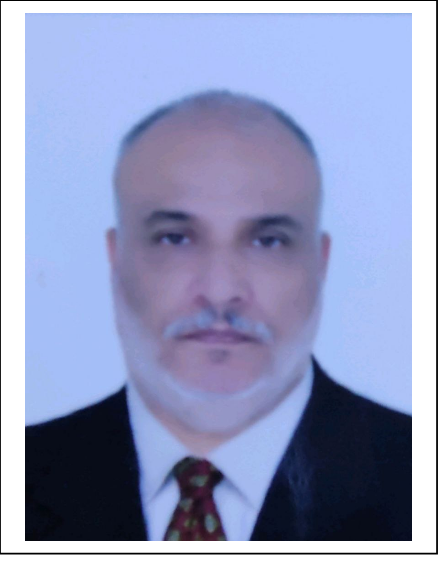 1-المعلومات الشخصية :-الاسم :د.عباس هاشم مهلهل -الجنس :ذكر                     -الحالة الاجتماعية :متزوج -الجنسية :عراقيه                 -الديانه مسلم -تاريخ ومكان الميلاد : واسط        4/6/1970-عنوان السكن :المجمع السكني /المعهد التقني كوتE.Mail :Abbs.ashmousy@mtu.edu.iq                                                     E.Mail:abbas.hashem65@yahoo.com -اللغة الام :العربية       اللغات الاخرى :الانكليزي    (قراءة وكتابة ,تكلم ,فهم )اللقب العلمي : استاذ مساعد الوظيفه الحالية :استاذ جامعي2-الشهادات العلمية (المؤهلات الاكاديمية):3-الوظائف التي شغلها :4-الخبرة (الخبرات الاكاديمية والتخصصية):التدريس في التعليم العالي :--الخبرات العلمية والتطبيقية :-الخبرات الادارية :5-الدورات والموتمرات وورش العمل : 6-البحوث والدراسات المنجزة المنشورة والتي في الانجاز:7-المهارات-مهارات في مجال الاختصاص المالي والمحاسبي  8-الهوايات :-القراءه 9-النقابات والجمعيات :-عضو نقابة المحاسبين والمدققين                                       -عضو نقابة الاكادديمين 10-اخرى :-لايوجد((CV))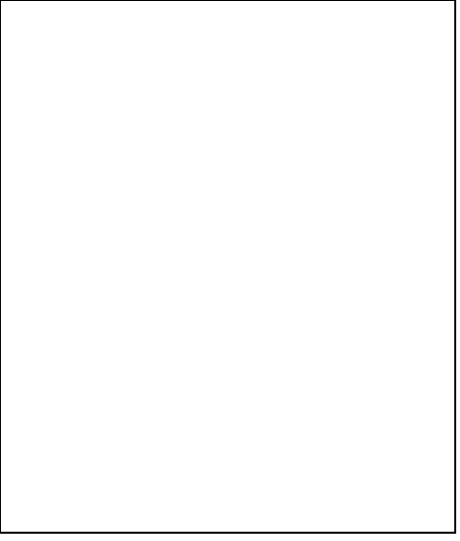 -Personal information-Name: Dr. Abbas Hashem MuhalhaGender: Male Marital                      Status: MarriedNationality: Iraqi - Religion Muslim   Date and place of birth : kut 4/6/1970Residential address: Residential complex / Technical Institute KutE.Mail: Abbs.alshmousy@mtu.edu.iqORCID ID:  https://orcid.org/0000-0001-9625-888XMother tongue: Arabic           , other languages: English (reading, writing, speaking, understanding)Academic title: Assistant ProfessorCurrent job: university professorTeaching in higher education:	Name of the course / conference / workshopCompleted researches and studies published and in progressskills:-Skills in the field of financial and accounting specializationInterests :- -readingSyndicates and Associations:--Member of the Syndicate of Accountants and Auditors -Member of the Syndicate of AcademicsOther:--There is noسنة الحصول عليهاالبلدالجامعةالكليةالدرجة العلمية(دكتوراه ,ماجستير ,بكالوريوس )ت1991-1992العراقالمستنصريةالادارة والاقتصادبكالوريوس علوم محاسبة1-2013-2014العراقبغدادالمعهد العالي للدراسات المحاسبية والماليةدكتوراه2-الكلية /الجامعة تاريخ الالتحاق بها الوظيفة تالكلية التقنية الصحية 1996مسؤول الشعبة المالية 1-المعهد التقني /كوت 2014معاون العميد للشؤون الادارية والمالية 2-رئاسة الجامعة التقنية الوسطى 2014مدير قسم الرقابة والتدقيق الداخلي 3-المعهد التقني كوت 2019رئيس قسم تقنيات المحاسبة4-رئاسة الجامعة التقنية الوسطى2019-الى الانمستشار رئيس الجامعة التقنية الوسطى للشؤون الادارية والمالية -5المعهد التقني كوت          2023- الى الانمعاون العميد لشؤون الطلبة -6السنة الدراسية الكلية /المعهد القسم المرحلة المادة الدراسية ت2006-2007المعهد التقني كوت المحاسبة الثانية النظام المحاسبي الموحد 1-2013-2014المعهد التقني كوت المحاسبة الثانية محاسبة التكاليف 2-2013-2014المعهد التقني كوت المحاسبة الثانية محاسبة الشركات 3-2014-2015المعهد التقني كوت المحاسبة الثانية محاسبة التكاليف 4-2015-2016المعهد التقني كوت المحاسبة الثانية محاسبة التكاليف 5-2016-2017المعهد التقني كوت المحاسبة الثانية محاسبة التكاليف 6-2017-2018المعهد التقني كوت المحاسبة الثانية محاسبة التكاليف 7-2018-2019المعهد التقني كوت المحاسبة الثانية مادة المشروع 8-2020-2021الكلية التقنية الادارية محاسبة ماجستير محاسبة التكاليف -92020-2021المعهد التقني كوت محاسبة الثانية محاسبة التكاليف 10-السنه الجهة المستفيدة ملخص الخبرة ت1996-2005الكلية التقنية الصحية عمل في العديد من اللجان المالية والادارية 1-2005-2005هيئة التعليم العالي عمل مع فرق عمل 2-2014رئاسة الجامعة التقنية الوسطى عمل مدير مديرا لقسم الرقابة والتدقيق الداخلي 3-2014-2017المعهد التقني كوت عمل معاون العميد للشؤون الادارية والمالية 4-2014-2017المجتمع اعداد العديد من دراسات الجدوى الاقتصادية للمشاريع 5-2014-2017المجلات العلمية اعداد ونشر عدد من البحوث العلمية 6-2013-2014وزارة الثقافة اقامة العديد من الدورات في مجالات المحاسبة والمخازن 7-2015جامعة واسط اقامة دورات تخصصية في المحاسبة والادارة8-عدد من الجامعات الحكومية والاهلية مقوم علمي للعديد من بحوث الترقيات ورسائل الماجستير واطاريح الدكتوراه   9-2018-2021في الكليات الحكومية  عضو لعديد من رسائل ماجستير والدكتوراه  13--السنة الجهة المستفيدة ملخص الاستشارة ت2016غرفة تجارة واسط كيفية اعداد كشف التدفق النقدي 1-2016قطاع خاص تقديم دراسة جدوى لمشروع حديد وصلب 2-2019وزارة التعليم العالي تقديم دراسة جدوى انشاء الواح طاقة شمسيه 3-2019وزارة التعليم العالي تقديم دراسة جدوى انشاء مجزرة دواجن 4-2019محافظة واسط تقديم دراسة جدوى انشاء معمل ماء 5-2019المعهد التقني كوت معمل الانتاج الفطر -6السنه الجهة المستفيدة ملخص الخبرة الادارية ت1996-2005الكلية التقنية الصحية مسؤول الشعبة المالية 1-2014المعهد التقني كوت معاون العميد للشؤون الادارية والمالية 2-2014رئاسة الجامعة التقنية الوسطى مدير قسم الرقابة والتدقيق الداخلي 3-2019المعهد التقني كوت رئيس قسم تقنيات المحاسبة 4-2023المعهد التقني كوت           معاون العميد لشؤون الطلبة -5تاريخ الانعقاد مكان الانعقادمكان الانعقادمكان الانعقاداسم الدورة /الموتمر /الورشة تتاريخ الانعقاد البلدالجامعةالكليةاسم الدورة /الموتمر /الورشة ت2013العراق وزارة الثقافة وزارة الثقافة التميز الاستراتيجي المتقدم في التطوير الاداري 1-2014العراقجامعة واسطمركز التعليم المستمراعداد الحسابات الختمامية وادارة المخازن 2-2013العراقجامعة واسطمركز الحاسبةدوراة كفاءة الحاسوب3-2015العراقالمعهد العربيالمعهد العربيالمعايير الدولية في المحاسبة والتدقيق4-2015العراقالجامعة التقنية الوسطىمركز التعليم المستمردورة طرائق التدريس5-2018Iranجامعة مشهد جامعة مشهد مشارك في الموتمر الدولي  الثاني في الجمهورية الايرانية ببحث 6-2020العراق جامعة القادسية كلية الزراعة ورشة عمل افتراضية طرق استخدام برنامج زوم ميتنك في اللقاءات والتعليم  7-2020العراق جامعة العراقية مركز الحاسبة والانترنيت ورشة عمل حول (التعليم الالكتروني /اليات التطبيق /مرتحل التنظيم /التحديات ) 8-2020العراق منظمة مجتمع مدني مركز شباب العراق للدراسات والتدريب ورشة عمل بعنوان (الجودة الشخصية )9-2020U.Kpublons academypublons academyCertificate of attendance as a peer at publons academy 102019العراق الجامعة التقنية الوسطى قسم المحاسبة ورشة عمل حول نظام (المقررات الدراسية )11-2018العراق جامعة بغداد مركز بحوث السوق وحماية المستهلك ندوة بعنوان (تعظيم موارد الدوالة والاستثمار سبيلأ للتنمية المستدامة )12-2019العراق جامعة التقنية الوسطى المعهد التقني كوت كيفية استخدام برنامج سوات لمسؤولي الجودة والاعتمادية في الاقسام العلمية 13-2018العراق جامعة التقنية الوسطى المعهد التقني كوت العلاقة بين الرقابة الادارية والاداء الوظيفي 142018العراق جامعة التقنية الوسطى المعهد التقني كوت التدقيق الداخلي والاخطاء المحاسبية 15-2020Iranجامعة مشهد , Iran.The organizing committee of International Conference on Humanities ‘certifies that16-مجلة النشر مفرد /مشترك عنوان البحث /الدراسة تمجلة الدراسات المحاسبيةللمعهد العالي للدراسات المحاسبية والماليةمشترك ((أستخدام تقنية مراجعة وتقويم البرامج(PERT) في تحسين أسلوب الكلفة على أساس انشاط(ABC) -بحث تطبيقي في الشركة العامة للصناعات النسيجية /واسط))1-مجلة الدراسات المحاسبيةللمعهد العالي للدراسات المحاسبية والماليةمنفرد ((استخدام اسلوب الكلفة على اساس النشاط الموجه بالزمن(TDABC) واثره على الموارد غير المستغلة –دراسة تطبيقية في الشركة العامة للصناعات النسيجية /واسط ))2-مجلة القادسية للعلوم الادارية والاقتصاديةمنفرد استعمال تقنية منظمة ((Mango))للتحقق من سلامة الادارة المالية  (دراسة حالة للوحدات المالية في المعهد التقني /كوت)3-المجلة الدولية لعلوم الانسانيةمنفرد ((مدى تأثير تطبيق التدقيق الشرعي في منظمات الاعمال/دراسة تطبيقية على مجموعة من المنظمات في محافظة واسط))4-مجلة كلية التراث الجامعةمنفرد استعمال مؤشر بنش للكشف عن ممارسات المحاسبة الابداعية (دراسة تطبيقية على مجموعة من الشركات المدرجة في سوق العراق للاوارق المالية)))(5-Journ of Adv Research in Dynamical Control Systems,مشتركAnalyzing Qualitative Characteristics of Computerized Electronic Accounting Information and Its Impact on Improving the Quality of Information Costing6-مجلة كلية الكوت للعلوم الادارية والاقتصاديةمشترك The use of point recording method to reduce risks of non performed personal loan7-قيد النشرمشترك Role of the productive university in supporting the current budget and development of the educational process/ Applied study at the Middl   Technical University8-مجلة كلية الكوت للعلوم الادارية والاقتصاديةمشترك ((تاثير مخاطر جائحة فايروس (Coved-19) على صناعة التامين العراقية المشاكل والحلول))9-مقبول لنشرمشتركValuation of Common Stock Using the Earnings Multiple Model: An Applied Study in the Iraqi Stock Market11-منشور في مجلة كلية التراث مشتركتقييم األسهم العادية باستخدام أنموذج خصم األرباح)DDM ) دراسة تطبيقية في سوق العراق لألوراق المالية "12-مجلة التقنيات مشتركتقييم األسهم العادية باستخدام أنموذج المحاسبي الحديث دراسة تطبيقية في سوق العراق لألوراق المالية "13-مقبول لنشرمشتركElectronic Currency and its Impact on Market Fluctuations for the Purpose of Reducing Product Costs: Analytical Study-14yearTechnical Institute/CollegeDepartmentSubjectN.o2006-2007Technical InstituteAccountingunified accounting system1-2013-2014Technical InstituteAccountingCost accounting2-2013-2014Technical InstituteAccountingAccounting firms3-2014-2015Technical InstituteAccountingCost accounting4-2015-2016Technical InstituteAccountingCost accounting5-2016-2017Technical InstituteAccountingCost accounting6-2017-2018Technical InstituteAccountingCost accounting7-2018-2019Technical InstituteAccountingProject material8-2020-2021College Administrative Technical AccountingCost accounting-92020-2021Technical InstituteAccountingCost accounting10-The date of   the meetingthe place of the meetingthe place of the meetingthe place of the meetingName of the course / conference / workshop N.oThe date of   the meetingCountryUniversitycollegeName of the course / conference / workshop N.o2013IraqMinistry of CultureMinistry of CultureAdvanced strategic excellence in  management development 1-2014IraqWasit UniversityContinuing Education CenterPreparing final accounts and managing stores2-2013IraqWasit Universitycalculator centerComputer Proficiency Course3-2015IraqArab InstituteArab InstituteInternational Standards in Accounting and Auditing4-2015IraqCentral Technical UniversityContinuing Education CenterTeaching methods course5-2018IranMashhad UniversityMashhad UniversityParticipant in the second international conference in the Iranian Republic with a research6-2020IraqAl-Qadisiyah Universityfaculty of AgricultureA virtual workshop on how to use the Zoom meeting program in meetings and education  7-2020IraqIraqi UniversityComputer and internet centerWorkshop on (E-Learning / Application Mechanisms / Organization Stage / Challenges)8-2020IraqCivil society organizationIraq Youth Center for Studies and TrainingWorkshop entitled(personal quality)9-2020U.Kpublons academypublons academyCertificate of attendance as a peer at publons academy 102019IraqCentral Technical UniversityDepartment of AccountingSystem workshop(Courses )11-2018IraqBaghdad UniversityMarket Research and Consumer Protection CenterA seminar entitled (Maximizing State Resources and Investment as a Path to Sustainable Development)12-2019IraqCentral Technical Universitykot technical instituteHow to use the SWAT program for quality and reliability officials in scientific departments13-2018IraqCentral Technical Universitykot technical instituteThe relationship between administrative control and job performance142018IraqCentral Technical Universitykot technical instituteInternal audit and accounting errors15-2020IranMashhad University, Iran.The organizing committee of International Conference on Humanities ‘certifies that16-journal Publishing single / joint Research title/studyN.oJournal of Accounting StudiesHigher Institute for Accounting and Financial Studiessubscriber((Using the program review and evaluation technique (PERT) to improve the cost method based on the activity (ABC) - applied research in the General Company for Textile Industries / Wasit))1-Journal of Accounting StudiesHigher Institute for Accounting and Financial Studiessingle((Using the time-oriented activity-based costing method (TDABC) and its impact on untapped resources - an applied study in the General Company for Textile Industries / Wasit))2-Al-Qadisiyah Journal of Administrative and Economic SciencessingleUsing the Technique of the Organization ((Mango)) to verify the integrity of financial management (a case study of financial units at the Technical Institute / KUt)3-International Journal of the Humanitiessingle((Extent of the impact of the application of forensic auditing in business organizations / an applied study on a group of organizations in Waist Governorate))4-Journal of the University College of HeritagesingleUsing the Punch Index to detect creative accounting practices (an applied study on a group of companies listed on the Iraq Stock Exchange)))5-Journ of Adv Research in Dynamical Control Systems,subscriberAnalyzing Qualitative Characteristics of Computerized Electronic Accounting Information and Its Impact on Improving the Quality of Information Costing6-The Journal of Al-Kut College of Administrative and Economic SciencessubscriberThe use of point recording method to reduce risks of non performed personal loan7-ECONOMIC ANNALS-XXIsubscriberRole of the productive university in supporting the current budget and development of the educational process/ Applied study at the Middl  Technical University8-The Journal of Al-Kut College of Administrative and Economic Sciencessubscriber((The impact of the risks of the virus pandemic (Coved-19) on the Iraqi insurance industry, problems and solutions))9-Studies of Applied EconomicssubscriberA Proposed Model for the Application of Accounting for  Environmental Costs according to Nanoscale Consumption Standards C115-9(CN0501) in Wasit Textile & KnittingFactory-10Accepted for joint publicationsubscriberValuation of Common Stock Using the Earnings Multiple Model: An Applied Study in the Iraqi Stock Market12-Accepted for joint publicationsubscriberEvaluation of ordinary shares using the Dividend Deduction Model (DDM) an applied study in the Iraq13-Accepted for joint publicationsubscriberEvaluation of ordinary shares using the modern accounting model An applied study in the Iraqi Stock Exchange "14-